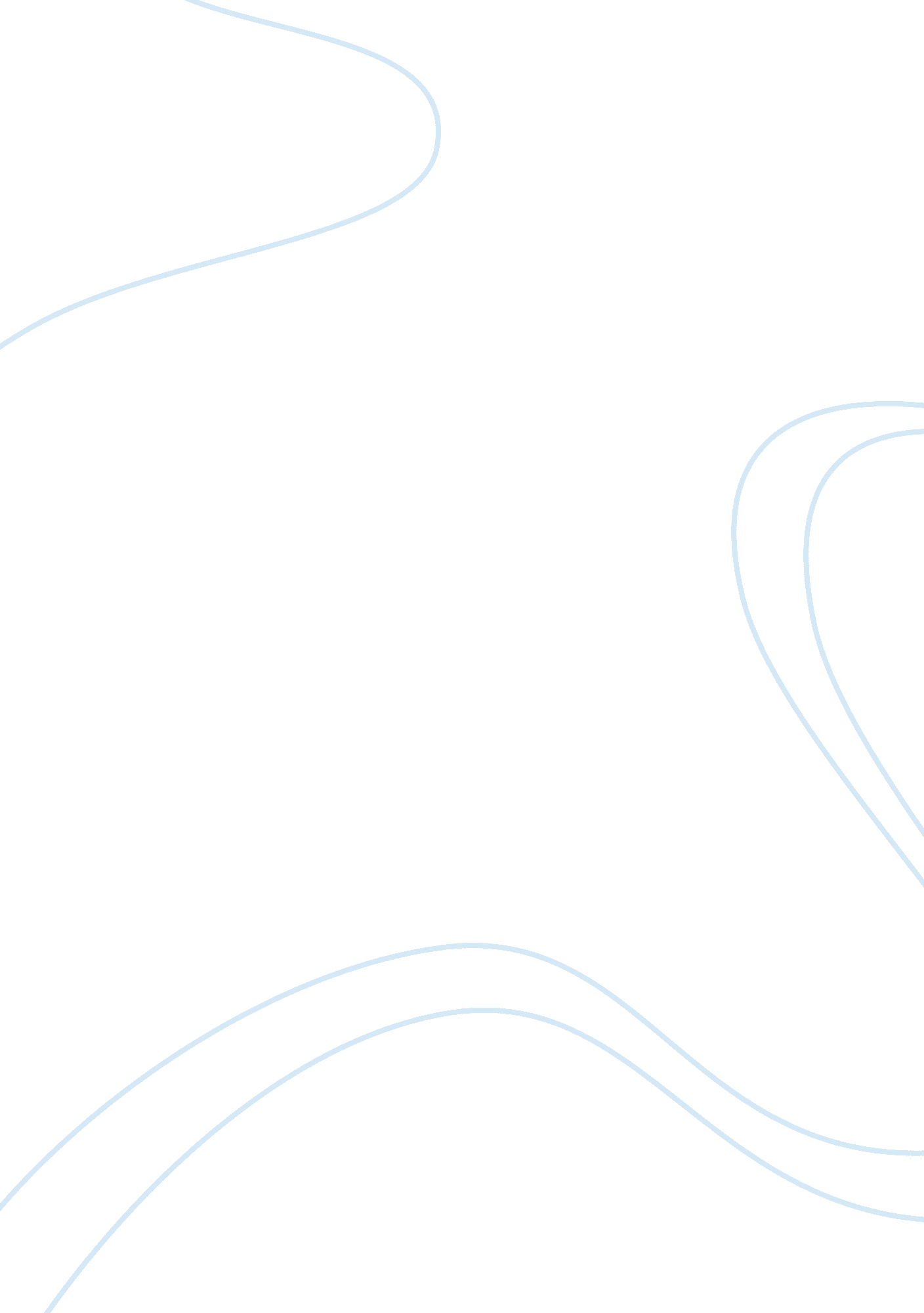 My favourite book essay noughts and crosses essay sampleLiterature, Books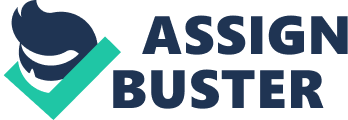 Books, what would my life be without books? BORING. With books you can do anything you put your mind to, be anything, travel anywhere in the world through a book, it’s amazing how just twenty six letters of the alphabet form to make a beautiful book, the smell of books can tell its own story, many people think that I read because I don’t have a life but I read because I choose to have many. I have many favourite books, however I don’t have one particular favourite book, but every once in a while I read a book that really makes me open my eyes and think and touches my heart. Noughts and Crosses was one of them books that really makes you say wow this is great! It was given to us as a class novel and we had to read it over time but me being me had it finished in a day and a half. Usually I read dystopian books which are books set in the future in an ‘ ideal’ world but in reality it is far from that. So when I found out we would be reading noughts and crosses which is set in a dystopian society I was delighted , but unlike books I have read in the past which have echoes of real life intertwined with them this book really hit home to think that human beings not so long ago would be capable of such segregation and cruelty was heart-breaking , this type of segregation with race , gender and religion wasn’t just something I’d been taught in the history books but rather my parents and I have lived through , Catholic and protestants , male and female , black and white are all just some differences that are still predominant in our society today . It’s amazing to think that human beings can be capable of love, live, passion, beauty but at the same time be capable of hate, rage, cruelty, murder. As they say there’s a thin line between love and hate. Noughts and Crosses is set in a dystopian society, which has the tables turned instead of whites (noughts) being the superior race, blacks (Crosses) gained the technological and organisational advantage and had power over the noughts making them there slaves very much like in real life when white people made black people their slaves . Class and racial status are the same thing and although slavery was demolished, segregation in schools, workplace and in life still very much exists. In the midst of this are callum (a nought) and sephy must find a way to be together because in their world noughts and Crosses simply don’t mix. I love noughts and Crosses, I really do but I wouldn’t say it was my favourite book because I don’t have one but it’s diffidently high up on the list. How can someone have a favourite book when there’s so many out there? It’s like to have a favourite cheese you would have to have tried all the cheeses in the world, so to have a favourite book you would have to have read every book in the world that interests you and unless you’re a super- reader that’s not going to happen. When the time comes I will probably be reading on my deathbed , and to choose what book I will read in my final moments I’ll probably flip a coin . So I don’t have a favourite book, but my favourite thing in the world is books because a book tells a story. 